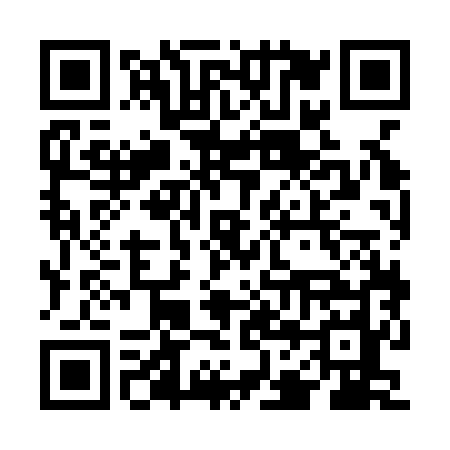 Prayer times for Wysokienice Pod Borem, PolandMon 1 Apr 2024 - Tue 30 Apr 2024High Latitude Method: Angle Based RulePrayer Calculation Method: Muslim World LeagueAsar Calculation Method: HanafiPrayer times provided by https://www.salahtimes.comDateDayFajrSunriseDhuhrAsrMaghribIsha1Mon4:146:1412:435:107:149:062Tue4:116:1212:435:117:159:083Wed4:086:0912:435:137:179:104Thu4:066:0712:425:147:199:135Fri4:036:0512:425:157:209:156Sat4:006:0212:425:167:229:177Sun3:576:0012:425:187:249:208Mon3:545:5812:415:197:269:229Tue3:515:5612:415:207:279:2410Wed3:485:5312:415:217:299:2711Thu3:455:5112:405:227:319:2912Fri3:425:4912:405:237:329:3213Sat3:395:4712:405:257:349:3414Sun3:355:4512:405:267:369:3715Mon3:325:4212:395:277:379:3916Tue3:295:4012:395:287:399:4217Wed3:265:3812:395:297:419:4418Thu3:235:3612:395:307:429:4719Fri3:195:3412:395:317:449:5020Sat3:165:3212:385:327:469:5221Sun3:135:3012:385:347:489:5522Mon3:105:2812:385:357:499:5823Tue3:065:2612:385:367:5110:0124Wed3:035:2412:385:377:5310:0425Thu2:595:2212:375:387:5410:0726Fri2:565:1912:375:397:5610:0927Sat2:525:1812:375:407:5810:1228Sun2:495:1612:375:417:5910:1529Mon2:455:1412:375:428:0110:1930Tue2:425:1212:375:438:0310:22